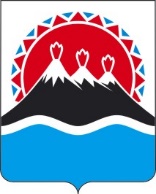 П О С Т А Н О В Л Е Н И ЕПРАВИТЕЛЬСТВАКАМЧАТСКОГО КРАЯг. Петропавловск-КамчатскийПРАВИТЕЛЬСТВО ПОСТАНОВЛЯЕТ:Внести в приложение к постановлению Правительства Камчатского края от 29.04.2022 № 227-П «Об утверждении Порядка определения объема и предоставления в 2022 году из краевого бюджета субсидии автономной некоммерческой организации «Камчатский центр реализации молодежных проектов» в целях финансового обеспечения затрат, связанных с реализацией региональных программ, мероприятий и проектов, направленных на всестороннее нравственное, интеллектуальное, духовное развитие и экологическое воспитание молодежи Камчатского края» следующие изменения:часть 1 изложить в следующей редакции:«1. Настоящий Порядок регулирует вопросы определения объема и предоставления в 2022 году за счет средств бюджета Камчатского края и резервного фонда Правительства Камчатского края субсидии автономной некоммерческой организации «Камчатский центр реализации молодежных проектов» (далее - Организация) на финансовое обеспечение затрат, связанных с оказанием услуг по реализации региональных программ, мероприятий и проектов, направленных на всестороннее нравственное, интеллектуальное, духовное развитие и экологическое воспитание молодежи Камчатского края, в целях достижения результатов основного мероприятия 6.2 «Создание условий для интеллектуального, творческого развития молодежи, реализации ее научно-технического и творческого потенциала» подпрограммы 6 «Молодежь Камчатки», а также основного мероприятия 1.1 «Реализация комплекса мер по гармонизации межнациональных отношений и проведение информационной кампании, направленной на гармонизацию межнациональных отношений» подпрограммы 1 «Укрепление гражданского единства и гармонизация межнациональных отношений в камчатском крае» и основного мероприятия 3.4 «Сохранение и развитие национальной культуры, традиций и обычаев коренных малочисленных народов Севера, Сибири и Дальнего Востока» подпрограмма 3 «Устойчивое развитие коренных малочисленных народов Севера, Сибири и Дальнего Востока, проживающих в Камчатском крае» государственной программы Камчатского края «Реализация государственной национальной политики и укрепление гражданского единства в Камчатском крае», утвержденной Постановлением Правительства Камчатского края от 29.11.2013 № 546-П (далее - субсидия).»;часть 4 дополнить пунктом 7 следующего содержания:«7) изучение общественного мнения.»;часть 19 изложить в следующей редакции:«19. Субсидия предоставляется Организации в размере 35 050 597,90 рублей, в том числе из резервного фонда Правительства Камчатского края 32 330 597,90 рублей.»;часть 22 изложить в следующей редакции:«22. Результатом предоставления субсидии по состоянию на 31 декабря текущего финансового года (далее - результат) является:количество проведенных форумов, фестивалей, семинаров, тренингов, круглых столов и мероприятий, направленных на нравственное, интеллектуальное, духовное развитие и экологическое воспитание молодежи Камчатского края, в текущем финансовом году;количество проведенных социологических исследований.Значение результата устанавливается в Соглашении.».2. Настоящее постановление вступает в силу после дня его официального опубликования. [Дата регистрации]№[Номер документа]О внесении изменений в приложение к постановлению Правительства Камчатского края от 29.04.2022 № 227-П «Об утверждении Порядка определения объема и предоставления в 2022 году из краевого бюджета субсидии автономной некоммерческой организации «Камчатский центр реализации молодежных проектов» в целях финансового обеспечения затрат, связанных с реализацией региональных программ, мероприятий и проектов, направленных на всестороннее нравственное, интеллектуальное, духовное развитие и экологическое воспитание молодежи Камчатского края»Председатель Правительства Камчатского края[горизонтальный штамп подписи 1]Е.А. Чекин